KASHI 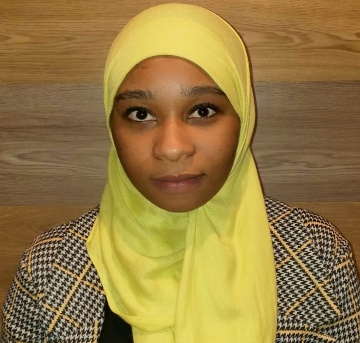 PERSONAL INFORMATIONDate of Birth: 03/06/1997  Nationality: Kenyan  Address: Al Nahda Sharjah, UAE  Email: kashi-395549@2freemail.com   Visa Status: Employment VisaPROFESSIONAL SUMMARYMotivated individual with 2 years of experience in the automotive industry. Offering expertise in motor clothessales and marketing. Energetic self-starter and team builder able to navigate high-stress situations and achieve goals on time and under budget.EDUCATIONApril - October 2016DATA NETWORKS INSTITUTE (Kenya)CERTIFICATEComputer Packages (Office, Excel, Word, PowerPoint, Outlook, Internet etc.)QuickBooksCOAST GIRLS’ HIGH SCHOOL(Kenya)February 2012 –October 2015CERTIFICATESecondary Education (GPA 7.5/10)EXPERIENCEJUNE - 2017CurrentMERCHANDISE EXECUTIVE(Motor Clothes)Greet customers immediately, in a courteous and friendly manner.Organize store by returning all merchandise to its proper place and keeping floors clean.Recommend, select and help locate merchandise based on customer needs and desires.Work closely with visual display staff and department heads to decide how goods should be displayed to maximize customer interest and sales.Educating customers on product knowledge.Achieve agreed upon sales targets.Supply management with reports on customer needs and potential for new products.JANUARY 2016- APRIL 2017NAIVAS SUPERMARKET (Kenya)MERCHANDISER /OFFICE ASSISTANTEnsured that the right products are available in shelves and store at large.Produced layout plans for stores and maintain store inventory.Collaborated with buyers, suppliers and distributors to negotiate prices and quantities.Implemented marketing strategies which resulted in 12% growth of customer base.Achieved monthly target.SKILLSExcellent interpersonal & communication skills.                                Fluent in EnglishCustomer orientedSkilled multi-taskerWorks well under pressureCash handlingHOBBIESReading,Socializing, Sports and Travelling